     Муниципальное бюджетное образовательное учреждение 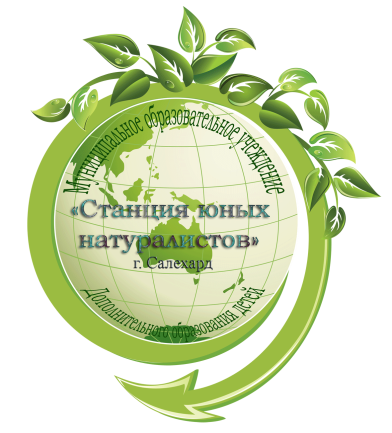 дополнительного образования детей «Станция юных натуралистов»Дополнительная образовательная программа «Серебряные струи»Разработана педагогом дополнительного образованияМБОУ ДОД СЮН И.Н. НестероваСрок реализации: 1 годаВозраст обучающихся: 7-11 летг. Салехард2010 г.                                                                                       Пояснительная запискаДополнительная образовательная программа «Серебряные струи» рассчитана на 1 год обучения и предназначена для обучающихся 7-11 лет. Объем программы составляет 72 часа. Данная образовательная программа может быть предназначена и для индивидуального обучения. Программа «Серебряные струи» модифицированная, она составлена на основе типовых программ «Культура быта» и «Прикладное творчество», рекомендованных Министерством просвещения, опубликованных в сборнике «Типовые дополнительные образовательные программы художественно-эстетической направленности (М.: Просвещение,2007).Учитывалось то, что данное направление творческой деятельности заинтересует детей.  Материал собран таким образом, чтобы программу можно было реализовать в соответствии с направлениями внеурочной деятельности.Дополнительная образовательная программа «Серебряные струи» художественно-эстетической направленности ориентирована на приобщение детей к созданию интересных поделок из фольги.Фольга — металлическая «бумага», тонкий (толщиной от 0,001 до 0,2 мм) и гибкий металлический лист, например из алюминия, меди, олова или золота.Очень тонкая золотая фольга называется "сусальное золото", которое очень часто используется в поделках при декорировании.Хотя алюминиевая фольга используется в фармацевтической (блистеры) и пищевой промышленности для упаковки, можно использовать её для поделок.Это очень простое и увлекательное занятие для начинающих , можно сделать оригинальные подарки и удивительные украшения интерьера своими руками, при этом, из-за металлического блеска они выглядят очень эффектно и чем-то даже напоминают ювелирные украшения. Кроме того, алюминиевая фольга очень устойчива к высокой температуре и влажности, и поделки из нее не бояться практически ничего и прекрасно чувствуют себя на стене кухни, на балконе, на открытой террасе и даже в цветочном горшке.Плетение из фольги – это относительно новый вид творчества, но, тем не менее он очень быстро завоёвывает популярность. В настоящее время наблюдается  подъем интереса изготовлению поделок из фольги. Цель программы:- формирование художественной культуры обучающихся, приобщение детей к новому виду творчества и освоение художественного опыта. Актуальность программы обусловлена следующими факторами:- Занятия фольгой являются  частью развивающего обучения. В процессе творческой деятельности развивается образное, конструктивное, аналитическое мышление, воображение, зрительная память, мелкая моторика пальчиков.Задачи программы:Образовательные - Формирование знаний по основам композиции, рисование эскиза.- Формирование знаний и умений по технике создания изделий.. Воспитательные -  Привитие интереса к новому виду творчества.- Воспитание эстетического отношения, усидчивости, терпения, умения довести начатое дело до конца.- Формировать чувства коллективизма и взаимопомощи.Развивающие- Развитие моторных навыков, образного мышления, внимания, фантазии.- Развитие творческих способностей.- Формирование эстетического и художественного вкуса. Педагогические принципы:-  Последовательности и систематичности.-  Наглядности.-  Связи теории и практики.-  Доступности.-  Развивающего обучения.Новизна программы определяется следующим:-  Использованием элементов технологии дифференцированного обучения.-  Создание эскизов.- Комплексный подход к содержанию и объединению таких областей знаний, как изобразительное искусство, лепка. В процессе реализации программы используются разнообразные методы и формы обучения: объяснительно-иллюстративные (рассказ, демонстрация презентаций); практические (рисование, лепка); развивающие (игровые методики и методы развития творчества).На занятиях уделяется внимание  здоровье - сберегающим  приёмам: проводятся физкультминутки, гимнастика для рук, пальминг глаз.Общие сведения об учебной группе и режиме организации занятий:Состав – постоянный;Возраст обучающихся – 7-11 лет;Наполняемость группы – 12-15 человек;Срок реализации программы – 1 год;Количество часов в неделю – 1 ч.; в год – 72ч.;Периодичность занятий – 2 раза в неделю.Отслеживание результатов усвоения данной программы происходит с помощью следующих методов:- Наблюдение – оценка и текущий анализ работ обучающихся.- Диагностика промежуточной и итоговой аттестации.- Практическое  задание (самостоятельное плетение из фольги).- Выставка работ обучающихся.-  Участие в конкурсах (школьных, городских, окружных).Результатом  реализации программы «Серебряные струи» является:- Приобретение знаний, умений и навыков по плетению из фольги.- Рисование поделок.- Формирование положительной мотивации и совместной творческой деятельности.Обучающие должны знать:-  Основы композиции.-  Правила плетения.Обучающие должны уметь:-  Рисовать эскизы -  Составлять композицию.- Знать правила плетения.Учебно - тематический план программы «Серебряные струи»Содержание программы «Серебряные струи»1.Тема. Вводное занятие. Инструктаж по Т.Б Знакомство с фольгой.Теория (2ч.) Цели и задачи работы. Инструменты и приспособления при работе с фольгой. Инструктаж Т.Б. Показ презентации украшений из  фольги и поделки. 2.Тема. «Плетения  из фольги плоских композиций». Теория (1ч.) Техника плетения. Использование фольги в декоративно-прикладном творчестве.Практика (10ч.) Плетение алюминевых проволочек.   3.Тема. «В подводном мире».Теория (1ч.) Рисование эскиза. Практика (8ч.) Плетение рыбок из фольги.  4.Тема. «Плетения  из фольги объемных композиций».Практика (10ч.) Рисование эскиза. Плетение виноградной лозы.5.Тема. «Плетение декоративных бабочек ».Практика (10ч.) Рисование эскизов. Плетение «Бабочки».6.Тема. «Украшения в интерьере».Практика (14ч.) Плетение декоративных цветов.7.Тема. «Объемные композиции».Практика (14ч.) Плетение вазочек.8.Тема. Подготовка к итоговой выставке.Практика (2ч.) Подготовка работ обучающихся к итоговой выставке. Выбор лучших работ. Составление композиции.Учебно-методическое обеспечение дополнительной образовательной программы- Методические разработки, конспекты занятий, схемы.- Методические указания и рекомендации к практическим занятиям.- Тесты.- Выставки работ обучающихся.- Зрительный ряд: презентации, готовые изделия.- Литературный ряд: стихи, загадки, легенды.- Музыкальный ряд: МР3-записи мелодий, способствующих созданию и поддержанию спокойной творческой атмосферы.-  Мультимедийные приложения – презентации.В программе используются: журналы, книги, публикации с описанием техники плетения, чертежи, схемы, эскизы изделий, готовые изделия как демонстрационный материал.Техническое и материальное оснащение:Оборудование: компьютер, музыкальный центр, диски.Инструменты: ножницы.Приспособления: клей, нитки.Материал: фольга.Организационное обеспечение кабинета:-Ученические столы, стулья.- Стол педагога.- Школьная доска.- Компьютер.Формы занятий:Формы проведения занятий подбираются педагогом с учетом возрастных, психологических особенностей обучающихся.Для обучающихся младшего школьного возраста проводятся: беседы с игровыми элементами, сюжетно-ролевые игры, защита творческой работы, презентация, выставки, конкурсы, экскурсии.В своей практике наиболее близки нестандартные виды занятий. Нестандартные занятия – это неординарные подходы к обучению. Цель их предельно проста: увлечь творчеством, заинтересовать. Урок-игра.Игры развивают интеллектуальную и эмоциональную сферу обучающихся. Особенностями этих занятий является то, что учебная цель становится как игровая задача, и занятия подчиняются правилам игры.Урок – творчества.Основная цель первых занятий, это вызвать у обучающихся интерес к бисероплетению. При помощи лески и проволоки можно сплести различные изделия: серьги, браслеты, ожерелья, цветы, деревья, брелки.Урок – фантазия.Основная цель занятия – применение на практике изученных технологических приемов плетения фольгой. Рисование эскиза изделия.  В течение учебного года осуществляется комплексная диагностика знаний, умений и навыков, полученных обучающимися. Контроль осуществляется на конец первого полугодия и конец учебного года.Форма оценки: тестовые задания, устный опрос, творческие задания.Итоговый контроль: итоговые тестовые задания, выставка работ обучающихся, оформление фотографий с лучшими работами обучающихся в виде презентации, альбома или печатного издания.                                            Список литературы1.Олеся Емельянова. Фольга. Ажурное плетение. Изд. АСТ - Пресс, 2012.2.Рисунки на фольге.http://www.limixbezt.ru3.Плетение из фольги. Набор для творчества.NEW DECORATION ZYZTEMПриложение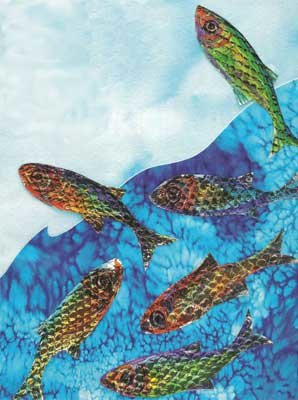 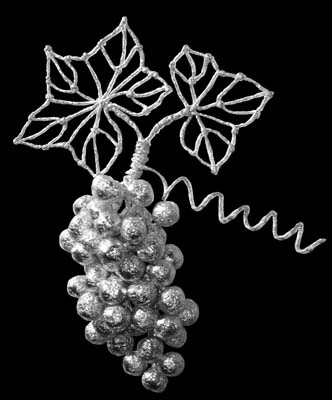 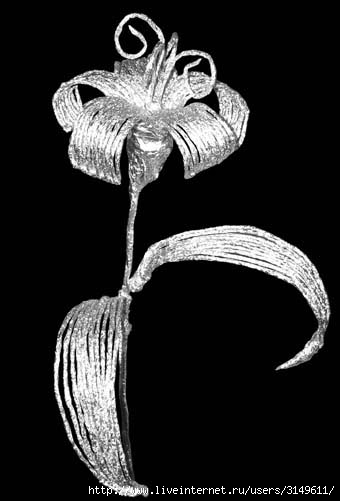 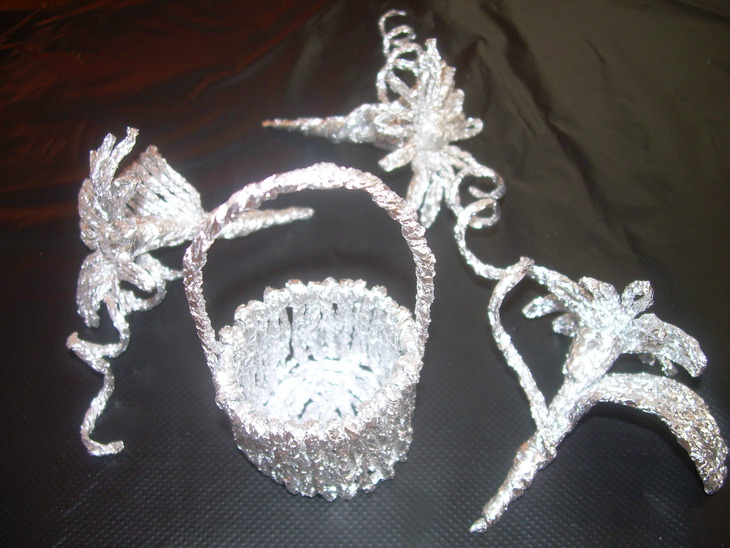 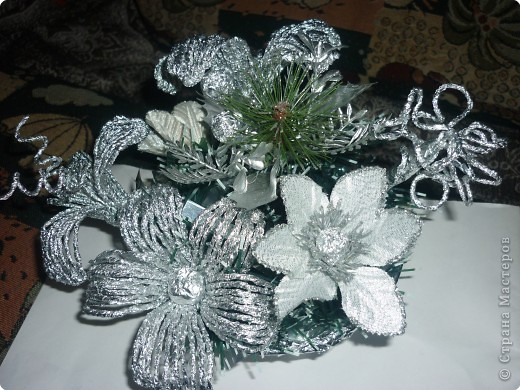 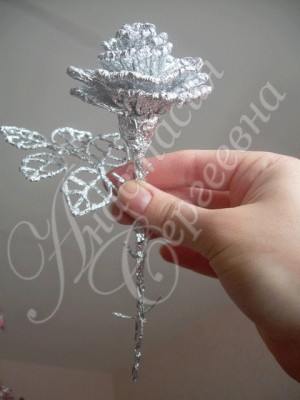 №           Название темыТеорияПрактикаВсего часов1.Вводное занятие. Инструктаж по Т.Б.Знакомство с материалом – фольгой.222.«Плетения  из фольги плоских композиций».Техника плетения фольгой. Плетение  алюминевых  проволочек.110113.«В подводном мире» .Рисование эскиза.Плетение рыбок из фольги.1894.«Плетения  из фольги объемных композиций». Рисование эскиза.Плетение виноградной лозы.10105. «Плетение декоративных бабочек».Рисование эскизов.Плетение «Бабочки». 10106.«Украшения в интерьере».Плетение декоративных цветов.14147.«Объемные композиции».Плетение вазочек.14148.Подготовка к итоговой выставке.22Итого:46872